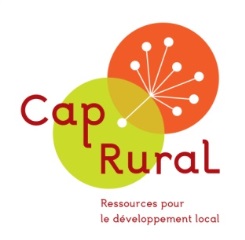 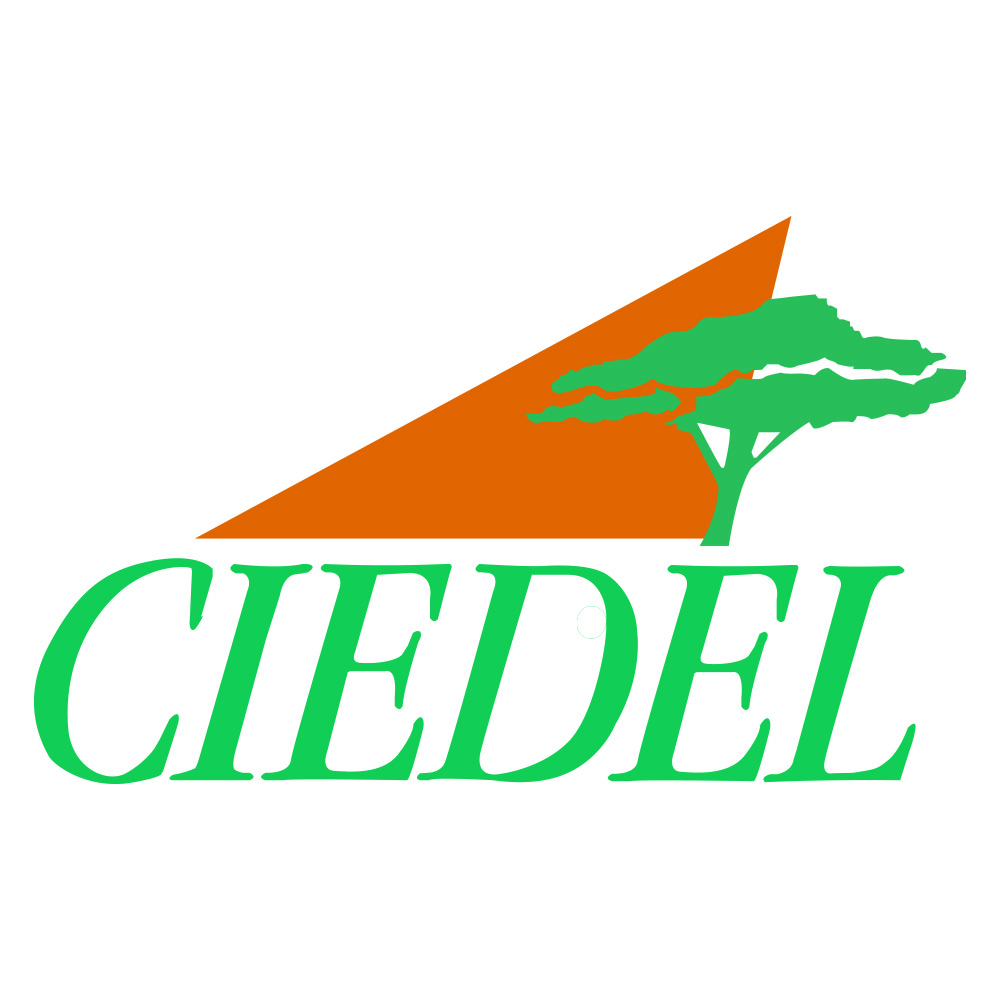 Comprendre, repérer et accompagner l’innovation sociale et territorialeGuide pour renouveler son approche du développement localMylène Thou (Cap Rural) et Pascale Vincent (Ciedel), Chronique sociale, 2018.EXERCICE 1.5.Le projet est-il innovant ou potentiellement innovant pour le territoire ?EXERCICE 1.5.Le projet est-il innovant ou potentiellement innovant pour le territoire ?EXERCICE 1.5.Le projet est-il innovant ou potentiellement innovant pour le territoire ?Le projet cible-t-il de manière spécifique un territoire ?OuiNonSi oui, lequel ?Le projet cible-t-il en particulier des organisations, des acteurs publics ou/et privés ?OuiNonSi oui, lesquels ?À quels besoins, envies, aspirations, usages du territoire répond-il ?Quelle réponse nouvelle propose-t-il pour le territoire ?Qu’est-ce qui est modifié par le projet, en matière d’organisation économique, sociale, politique, culturelle du territoire ?organisation économiqueorganisation socialeorganisation politiqueorganisation culturelleQuels changements induit-il sur le territoire plus globalement dans… ?les manières de faireles manières de voir et de penserles manières de s’organiser ensembleles manières de décider ensemblela manière de considérer le territoire comme milieu de vieInduit-il du développement collectif sur le territoire (développement social) ?OuiNonSi oui, lequel ?Quelles ressources spécifiques du territoire mobilise, valorise ou crée-t-il ?ressources mobiliséesressources valoriséesressources créées